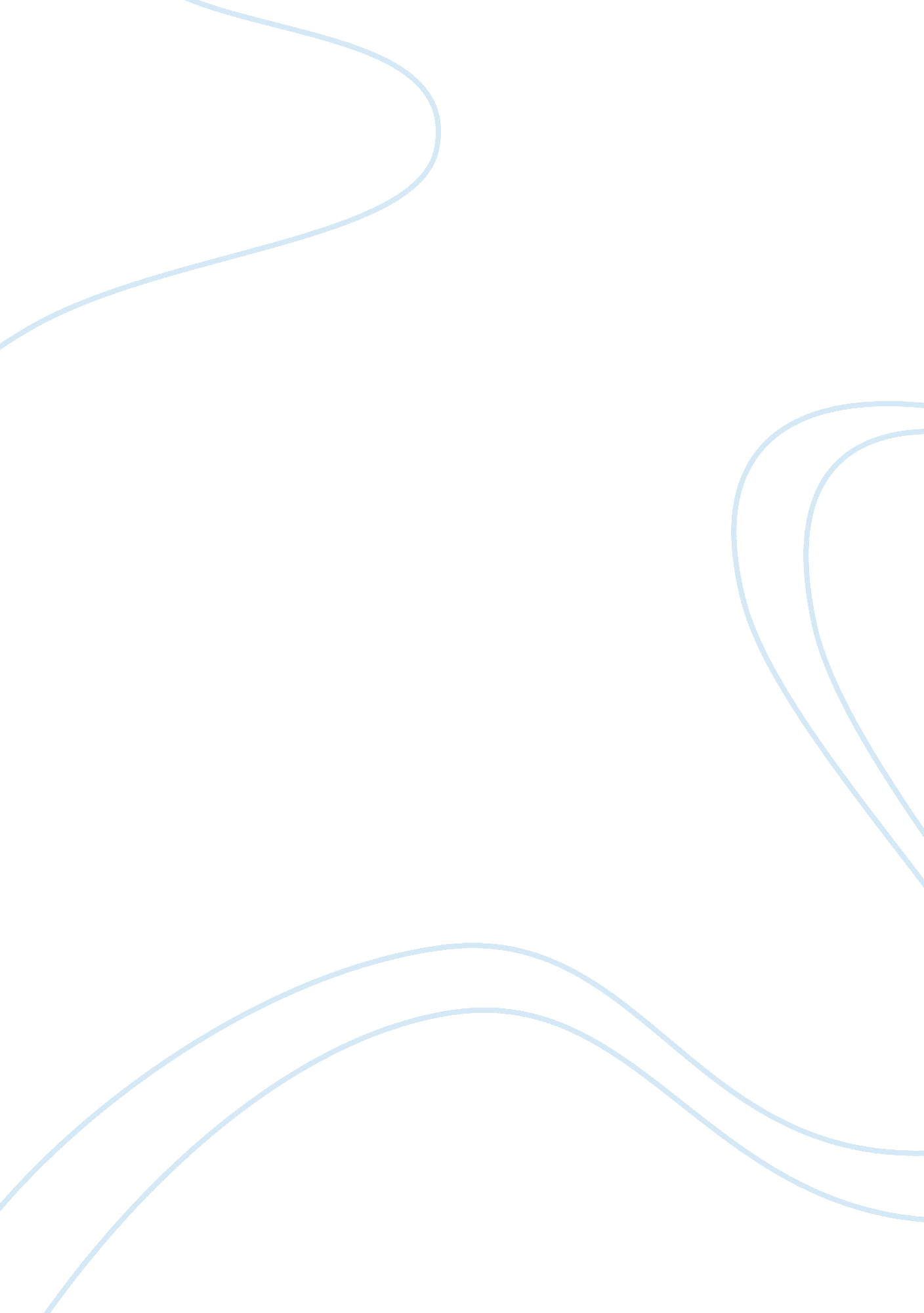 Case study of lincoln electric companyBusiness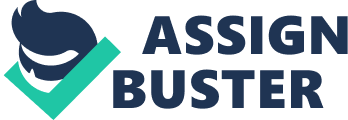 The consumers are the source upon which the accomplishment of the reparation rests on. When contemplating about the significance of patrons it is valuable to recall the following ideas: Repeat dealing is the pillar of vending. “ It helps to provide revenue and certainty for the business” (“ Marketing theory,” n. D. , Para. 1). Corporations are reliant on upon their customers. If they do not Improve purchaser allegiance and contentment, the businesses might drop them. Lacking customers the business would not survive. The reason of the business Is to satisfy the wishes of the customers. The customer makes it likely to attain corporate goals. Secondly, none than toners enjoyed prosperity than Its own employees. “ No least of their benefits, of course, are the year-end bonuses, which effectively double an already average compensation level” Jackson, Schuler, & Werner, 2011, p. 572). Finally, the last stakeholders in the Lincoln Electric Company are the stockholders. James Lincoln regulated them to secondary status. However, the stockholders of Lincoln Electric have done well over the years. Integration and Application. P. 67 a. Describe the relevance of the environmental forces for Lincoln Electrics approach o managing human resources. Economic globalization. Nobody cannot stop globalization. Lincoln Electric realized this concept. They used the same philosophy here as they do on foreign land. Lincoln Electric found out how customs and laws affected them as far as business. The worldwide business environment remains to be a main developmental prospect for Lincoln Electric as far as global manufacture and trades from the United States Jackson et al. , 2011). The country culture of the United States. Lincoln Electric has been on top in relating to the country’s culture of the United States. James Lincoln realized that treating people fair and realized their needs will sustain the company for the long haul. For an example, in 2008 when the United States was in recession, many major corporations laid of its employees. The feeling of discontent was high in the United States. However, Lincoln Electric did not lay off one person. Instead, the company lower their hours until the recession is over. Not only this method saved the employees’ Jobs and it also sustain their morals and spirits. The competitive strategy of Lincoln Electric. Lincoln HARM approach is centered on a “ best fit” method intended to accomplish an deal straight up fit with the complete commercial policy with a robust association concerning the aggressive calculated purposes of “ employee productivity and product quality on the company’s domestic American market” (Marching, 2000, p. 1124). Lincoln Electric Company is hugely prosperous on the U. S. Market because it complements HER tactics to business, economical and practical balanced approach to attain a maintainable competitive advantage. Integration and Application. P. 04 Review the cases ofSouthwest Airlinesand Lincoln Electric and answer the follow questions regarding the company you chose: a. What evidence exists to demonstrate that each company manages employees fairly and legally? Obviously, the employees at Lincoln are happy because they have a low turnover rate. With the incentive plans intact, employees enjoy their working relationship with the managers. The Lincoln Employees Association was formed in the early 1900 to provide health benefits and social activities. The pay rate is competitive and adjusted according to Consumer Price Index. They get two weeks vacation every year. Employees can buy stocks in their company. B. Are there company practices at Lincoln Electric that you would consider to be unfair? If so, which ones? Why? Lincoln Electrics method to employee compensation continues to be contentious, maybe partly because of a lack of grasping of what it involves, partly to labels created by organized labor, and to some extent to shocking reports from nations such as India and China where piece-rate generates a new sense to the exploitation of labors. Another misconception perceived by the public is the Lincoln Electrics guaranteed employment policy began in 1958. 